Anexa nr. 6 - 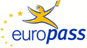 Curriculum VitaeEuropassInformaţii personaleNume / PrenumeAdresă(e)Telefon(oane)Fax(uri)E-mail(uri)Naţionalitate(-tăţi)Data naşteriiSexDomeniul ocupațional vizatExperienţa profesionalăPerioadaFuncţia sau postul ocupatActivităţi şi responsabilităţi principaleNumele şi adresa angajatoruluiTipul activităţii sau sectorul de activitatePerioadaFuncţia sau postul ocupatActivităţi şi responsabilităţi principaleNumele şi adresa angajatoruluiTipul activităţii sau sectorul de activitateEducaţie şi formarePerioadaCalificarea / diploma obţinutăDisciplinele principale studiate / competenţe profesionale dobânditeNumele şi tipul instituţiei de învăţământ / furnizorului de formareNivelul în clasificarea naţională sau internaţionalăPerioadaCalificarea / diploma obţinutăDisciplinele principale studiate / competenţe profesionale dobânditeNumele şi tipul instituţiei de învăţământ / furnizorului de formareNivelul în clasificarea naţională sau internaţionalăAptitudini şi competenţe personaleLimba(i) maternă(e)Limba(i) străină(e) cunoscută(e)AutoevaluareÎnțelegereÎnțelegereÎnțelegereÎnțelegereÎnțelegereVorbireVorbireVorbireVorbireVorbireVorbireScriereScriereNivel european (*)Ascultare Ascultare Ascultare CitireCitireParticipare la conversaţieParticipare la conversaţieParticipare la conversaţieDiscurs oralDiscurs oralDiscurs oralExprimare scrisăExprimare scrisăCompetenţe şi aptitudini organizatoriceCompetenţe şi aptitudini tehniceCompetenţe şi abilităţi socialeCompetenţe şi aptitudini de utilizare a calculatoruluiCompetenţe şi aptitudini artisticeAlte competenţe şi aptitudiniPermis(e) de conducereInformaţii suplimentareReferinţe:
Anexela cerere